                              THE GREENBURGH-GRAHAM UNION-FREE SCHOOL DISTRICT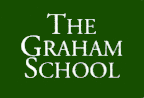        1 SOUTH BROADWAY            HASTINGS-ON-HUDSON, NEW YORK 10706           (914) 478-1106, EXT. 4401	FAX (914) 478-09Aviso sobre la Ley de privacidad y derechos educativos de la familia (FERPA)
Lanzamiento y permiso y uso y divulgación de imágenes, imágenes y medios de comunicación de estudiantesDe conformidad con FERPA, un distrito puede identificar y divulgar, sin consentimiento por escrito, cierta información que se identifica como "información de directorio" sobre su hijo. Esta información se utiliza con frecuencia en el concurso del sitio web del Distrito, correo electrónico, publicaciones impresas o electrónicas u otra información de la comunidad. El distrito designa la siguiente información como "información de directorio".Nombre del estudianteNumber de identificaciónDirecciónFecha de nacimientoTelephone listingCorreo electronicoFotografía o imágenes (digital, video o impresión)fechas de asistencianivel escolarTrabajo original del estudianteParticipación en actividades y deportes reconocido  oficiales.Peso y altura de los miembros de los equipos deportivosGrados, honores y premios recibido  La información del directorio, información que generalmente no se considera dañina o una invasión de la privacidad si se divulga, también se puede divulgar a organizaciones externas sin el consentimiento previo por escrito de un padre. Las organizaciones externas pueden incluir, entre otras, compañías que fabrican anillos de graduación, publican anuarios, o fabrican y venden mercadería de clase o escolar, etc.,.      El Distrito también permite que los medios externos, incluidos los periódicos, la televisión y la radio, cubran algunos eventos también. Las imágenes resultantes de esta cobertura pueden publicarse en forma impresa, en un sitio web o en la televisión. La información publicada con estas imágenes y / o videos puede incluir:Nombre de estudianteNivel escolarGrados, honores y premios recibidoOriginal student workParticipación en actividades y deportes reconocido  oficialesPeso y altura de los miembros de los equipos deportivos El Distrito no divulga direcciones ni información biográfica a los medios, más allá de lo que se menciona arriba.El Distrito está obligado a proporcionar reclutadores militares, previa solicitud, con la siguiente información: nombres, direcciones y listas telefónicas, a menos que los padres hayan avisado al Distrito de que no desean que se divulgue la información de su estudiante sin un consentimiento previo por escrito.Si no desea que Greenburgh Graham UFSD, sus sucesores y sus cesionarios divulguen cualquiera o todos los tipos de información designados anteriormente como información del directorio del registro de su hijo sin su consentimiento previo por escrito, puede "optar por no participar" mediante la firma del siguiente formulario . De lo contrario, el Distrito está autorizado a divulgar, sin obtener su consentimiento por escrito, toda y cualquier información mencionada anteriormente. Al no optar también está liberando a Greenburgh Graham UFSD, sus sucesores, sus cesionarios y cualquier otra persona del uso de la imagen y / o voz, obra de arte y / o trabajo escrito de su hijo de conformidad con este comunicado de prensa de todos y cada uno de los reclamos , daños, responsabilidades, costos y gastos que usted o su hijo ahora tienen o pueden tener en el futuro en razón de cualquier uso de los mismos.           Si, por algún motivo, no desea incluir a su hijo/a en las imágenes utilizadas en ningún medio externo o por el                distrito, complete el siguiente formulario y devuélvase al maestro de su hijo/a. Si tiene alguna pregunta,             comuníquese con Tracy Woodson al  (914) 478-1106, ext. 4432 or por correo electrónico:              twoodson@greenburghgraham.org.Greenburgh-Graham UFSD Directory Information, Photo, Images and Media Opt-Out FormNo deseo los tipos de información descritos anteriormente con respecto a mi hijo:         ___________________________________________________________________(Nombre de estudiante)    lanzado a periódicos externos, estaciones de televisión o usado por el Distrito.    Firma:_______________________________________________________	                                                  Padre/Guardian   Nombre en molde:_____________________________________________________________________                                                    Padre/Guardian   		Relación al estudiante: _________________________ Fecha: ___________________________ * Teacher should file with building Principal and District Clerk